Итоговая таблица предварительных результатов участников очного этапа региональной предметной олимпиады для обучающихся начальных классов по литературному чтению"По страницам любимых книг"3 класс 4 класс 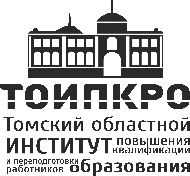 Областное государственное бюджетноеучреждение дополнительного профессионального образования «Томский областной институт повышения квалификации и переподготовки работников образования» (ТОИПКРО). Томск, ул. Пирогова,10, телефон (3822) 55 79 89, факс (3822) 90-20 31№ п/пФИО участникаОбразовательная организацияФИО лиц, подготовивших участникаКол-во балловСтатус участникаЕмельянова ВикторияМАОУ СОШ №25г. ТомскаПопова Елена Михайловна23участникНепомнящих ОксанаМАОУ СОШ №25г. ТомскаОхлопкова Юлия Ивановна20участникБергер АнастасияМАОУ "Зональненская СОШ" Томского районаКучумова Светлана Федоровна24участникПавлова АннаМАОУ"Зональненская СОШ" Томского районаКучумова Светлана Федоровна23участникАникина АринаМБОУ СОШ №49г. ТомскаСергеева Маргарита Анатольевна18участникДубовик КсенияМБОУ СОШ №49г. ТомскаСергеева Маргарита Анатольевна6участникШаромова СофьяМАОУ лицей № 8 имени Н.Н.Рукавишникова г. ТомскаРапортинова Татьяна Боисовна11участникКозлов ЗахарМАОУ СОШ №31г. ТомскаБашкова Светлана Юрьевна4участникСклярова АнастасияМАОУ СОШ №31г. ТомскаБашкова Светлана Юрьевна5участникБукатенко СофьяМАОУ гимназия№29 г. ТомскаИстомина Людмила Николаевна28III местоКестель ПолинаМБОУ прогимназия "Кристина"г. ТомскаФилиппович Ирина Викторовна33I местоНижник ОлесяМБОУ прогимназия "Кристина"г. ТомскаХамидулина Альмира Идрисовна31II местоЖогло АлександрМАОУ гимназия №26г. ТомскаГоловина Татьяна Сергеевна26участникЮртаев ЗахарМАОУ гимназия №26г. ТомскаБашкова Светлана Юрьевна21участникХасанова ЭлинаМАОУ СОШ №47г. ТомскаПавельчик Ирина Ивановна13участникЮнусова РозаМАОУ СОШ №47г. ТомскаПивовар Светлана Александровна17участник№ п/пФИО участникаОбразовательная организацияФИО лиц, подготовивших участникаКол-во балловСтатус участникаАксарина АлинаМАОУ СОШ №25г. ТомскаРодикова Инга Анатольевна18участникПетрова ЕваМАОУ СОШ №25г. ТомскаАплина Наталья Александровна14участникДробот НинаМАОУ "Зональненская СОШ" Томского районаБедарева Лариса Константиновна23участникЛагоша ЯнаМАОУ "Зональненская СОШ" Томского районаКочетова Наталья МихайловнаотсутствовалаотсутствовалаХайдуков АлександрМБОУ школа - интернат №1 г. ТомскаФинникова Елена Викторовна22,5участникИртуганов АлександрМЬОУ школа - интернат №1 г. ТомскаФинникова Елена Викторовна10,5участникГерасимова СофьяМАОУ лицей № 8 имени Н.Н.Рукавишникова г. ТомскаКлюжева Валентина ПавловнаотсутствовалаотсутствовалаЯдчишина ДаринаМАОУ "Калтайская СОШ" Томского районаГолинка Елена Васильевна30участникКорнеева СветланаМАОУ "Калтайская СОШ" Томского районаГолинка Елена Васильевна25участникЛотова ПолинаМАОУ гимназия № 18г. ТомскаЕрастова Ольга Анатольевна38I местоПетрова АнастасияМАОУ СОШ №36г. ТомскаБаркова Ольга Станиславовна30участникДроздецкая ЕкатеринаМАОУ СОШ №12г. ТомскаБычкова Марина Михайловна21участникТимофеева КристинаМАОУ СОШ №36г. ТомскаВеличенко Наталья Эбертовна14участникКосенко ВладимирМАОУ Гимназия №18 г. ТомскКосенчук Наталия Эдуардовна22,5участникВершинина ВикторияМАОУ СОШ №12г. ТомскаХрапова Елена Викторовна22участникМостипан НинаМАОУ гимназия № 29 г. ТомскаБатурина Оксана Альбертовна31,5участникШахуров АртёмМБОУ прогимназия "Кристина"г. ТомскаГоловастикова Татьяна Михайловна24.5участникКосарева АленаМБОУ прогимназия "Кристина"г. ТомскаСтадлер Ольга Александровна32участникСолоницына ВикторияМАОУ гимназия №26г. ТомскаЗоркина Полина Анатольевна33,5III местоКручинина  ВикторияМАОУ гимназия №26 г. ТомскДудина Светлана Анатольевна34II место